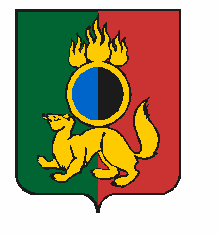 АДМИНИСТРАЦИЯ ГОРОДСКОГО ОКРУГА ПЕРВОУРАЛЬСКПОСТАНОВЛЕНИЕг. ПервоуральскПОСТАНОВЛЯЕТ:25.06.2019№1018О внесении изменений в муниципальную программу «Развитие культуры в городском округе Первоуральск на 2017-2023 годы», утвержденную постановлением Администрации городского округа Первоуральск от 30 сентября 2016 года № 2155В соответствии со ст. 179 Бюджетного кодекса Российской Федерации, постановлением Администрации городского округа Первоуральск от 
15 июня 2018 года № 1122 «Об утверждении Порядка разработки, реализации и оценки эффективности муниципальных программ городского округа Первоуральск» (в редакции постановления Администрации городского округа Первоуральск от 04 июля 2018 года 
№ 1201), решением Первоуральской городской Думы от 30 мая 2019 года № 193 «О внесении изменений в решение Первоуральской городской Думы от 27 декабря 2018 года № 156 «О бюджете городского округа Первоуральск на 2019 год и плановый период 
2020 и 2021 годов», Администрация городского округа Первоуральск1. Внести в муниципальную программу «Развитие культуры в городском округе Первоуральск на 2017-2023 годы», утвержденную постановлением Администрации городского округа Первоуральск от 30 сентября 2016 года № 2155 следующие изменения:1) Паспорт муниципальной программы "Развитие культуры в городском округе Первоуральск" на 2017-2023 годы изложить в новой редакции (приложение 1).2) Целевые показатели (индикаторы) муниципальной программы «Развитие культуры в городском округе Первоуральск на 2017-2023 годы» изложить в новой редакции (приложение 2).3) План мероприятий муниципальной программы «Развитие культуры в городском округе Первоуральск на 2017-2023 годы» изложить в новой редакции (приложение 3).2. Настоящее постановление применяется при исполнении бюджета городского округа Первоуральск на 2019 год и плановый период 2020 и 2021 годов и составлении бюджетной отчетности за 2019 год. 3. Опубликовать настоящее постановление в газете «Вечерний Первоуральск» и разместить на официальном сайте городского округа Первоуральск. 4. Контроль за исполнением настоящего постановления возложить на заместителя Главы Администрации городского округа Первоуральск по управлению социальной сферой и организационной работе Васильеву Л.В.Глава городского округа ПервоуральскИ.В. Кабец